           Origination Date: 30.03.2016.         Version: 1PRODUCT DATA SHEET HydrAl 100, LMCAluminium hydroxide  – driedMain application: For aluminium salts production, ceramic industry, refractory materials, cement industry, glass industry, filler in different areas etc.	The above values have been determined by the measuring methods and  instruments of  Alumina doo Zvornik.Product is available in bulk, containers or packaged depending on our customer requirements and available for delivery in the following modes of transport: Road -  bulk and palletsRail - bulk and palletsCompliance: This product is REACH compliant, ask Alumina doo for the associated REACHregistration details. Karakaj bb, 75400 ZvornikRepublic of Srpska, Bosnia and HerzegovinaPhone:  +387 (0) 56 / 260 970, 260 435Fax: +387 (0) 56 / 260 726http://www.aluminazv.ba„Alumina” d.o.o.  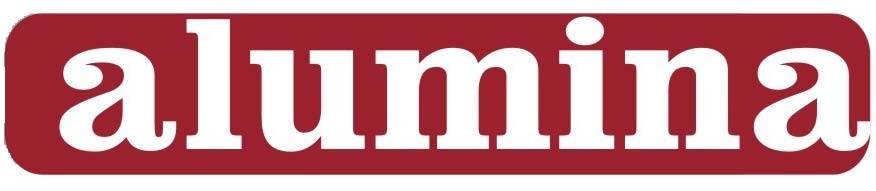 ZvornikChemical CharacteristicsChemical CharacteristicsChemical CharacteristicsChemical Characteristics                                                                                        Typical content              Guaranteed limits                                                                                        Typical content              Guaranteed limits                                                                                        Typical content              Guaranteed limits                                                                                        Typical content              Guaranteed limitsAl2O3              %64.7 – 65.564.5 minSiO2           %0,003 – 0,0070,009 maxFe2O3          %0,005 – 0,0080,012 maxNa2Ototal     %0,08 – 0,140,16 maxCaO             %0,012 – 0,0160,020 maxP2O5%0,0001 – 0,00030,0006 maxTiO2%0,0013 – 0,00180,002 maxZnO              %0,011 – 0,0140,015 maxPhysical CharacteristicsPhysical CharacteristicsPhysical CharacteristicsPhysical Characteristics                                                                                          Typical range              Guaranteed limits                                                                                          Typical range              Guaranteed limits                                                                                          Typical range              Guaranteed limits                                                                                          Typical range              Guaranteed limitsMoisture (100 C)%0.03 – 0.1 0.1 maxLoss on ignition L.O.I. (1000C)%34 – 3535 max+ 45 μm (wet sieve)%85 - 9080 min